Publicado en Madrid el 08/07/2009 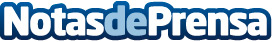 5 consejos para celebrar una despedida de soltero original5 útiles consejos que te ayudaràn a organizar una despedida original y diferenteDatos de contacto:Pablo Pomar91 352 88 38Nota de prensa publicada en: https://www.notasdeprensa.es/5-consejos-para-celebrar-una-despedida-de-soltero-original Categorias: Entretenimiento http://www.notasdeprensa.es